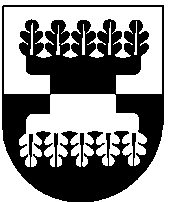 Šilalės rajono savivaldybėS ADMINISTRACIJOSDIREKTORIUSĮSAKYMASDĖL NEFORMALIOJO VAIKŲ ŠVIETIMO PROGRAMŲ FINANSAVIMO SUTARTIES FORMOS PATVIRTINIMO   2022 m. rugpjūčio 31 d. Nr. DĮV-691ŠilalėVadovaudamasis Lietuvos Respublikos vietos savivaldos įstatymo 18 straipsnio 1 dalimi, 29 straipsnio 8 dalies 2 punktu, Lietuvos Respublikos švietimo įstatymo 58 straipsnio 2 dalies 2 punktu, vykdydamas Neformaliojo vaikų švietimo programų finansavimo ir administravimo tvarkos aprašo, patvirtinto Lietuvos Respublikos švietimo, mokslo ir sporto ministro 2022 m. sausio 10 d. įsakymo Nr. V-46 „Dėl Neformaliojo vaikų švietimo lėšų naudojimo sutarties formos patvirtinimo“, 5 ir 37 punktus:  1. T v i r t i n u Neformaliojo vaikų švietimo programų finansavimo sutarties formą (pridedama).2. P r i p a ž į s t u netekusiu galios Šilalės rajono savivaldybės administracijos direktoriaus 2021 m. vasario 4 d. įsakymą Nr. DĮV-204 „Dėl Neformaliojo vaikų švietimo lėšų naudojimo sutarties formos patvirtinimo“.  3. P a v e d u paskelbti šį įsakymą Šilalės rajono savivaldybės interneto svetainėje.Šis įsakymas gali būti skundžiamas Lietuvos Respublikos administracinių bylų teisenos įstatymo nustatyta tvarka Lietuvos administracinių ginčų komisijos Klaipėdos apygardos skyriui (H. Manto g. 37, 92236 Klaipėda) arba Regionų apygardos administracinio teismo Klaipėdos rūmams (Galinio Pylimo g. 9, 91230 Klaipėda) per vieną mėnesį nuo šio įsakymo paskelbimo dienos.Administracijos direktorius                                                                              Gedeminas Sungaila